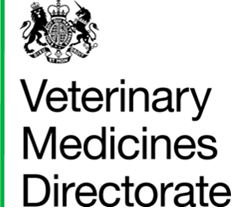 Manufacturers Apption Form For Products covered under Schedule 6 of the current Veterinary Medicines Regulations (Exemption Scheme for Pet Animal Medicines)PLEASE COMPLETE ALL RELEVANT SECTIONS IN THIS FORMTYPED OR IN BLOCK CAPITALS LEGIBLY, USING BLACK INK1.	APPLICATION FORM:  ADMINISTRATIVE DATA						1.1	Appnt’s Details				If you are applying for a variation to your licence							please tick this box and only complete section 1							and those sections that require a change.  1.2	Contact Details for Communication (if different from above)1.3	Invoicing Address Details (if different from Authorisation )2.	SITE INFORMATION2.1	Site DetailsYou will need to complete a copy of this section for each site that you wish to include on the Authorisation:2.2	Site Activities*Please Supply details of manufacturing site(s) from which importation occurs and GMP certification for site(s) if available:Manufacturing Operations – Site FunctionsPlease cross MA (Manufacture and Assembly) or MO (Manufacture Only) for each of the site functions proposed to be conducted: ASSEMBLY OPERATIONSPrimary PackagingSecondary PackagingOTHER OPERATIONSLETTING AND/OR ACCEPTING CONTRACTSPlease give contact details of contract manufacturers and analysis providers and enclose copies of manufacturers authorisation / GMP certificate, if available:OTHER INFORMATIONThe following information is required for inspectorate action but will not appear on your authorisation:Please list the ingredients and pharmaceutical form to be manufactured under this authorisation, with trade names where known:ANALYTICAL TESTING ACTIVITIESAnalytical Testing Activities at this SiteSUPPLEMENTARY TESTING INFORMATION AT THIS SITE2.3	Further information which should be attached3.	NAMED PERSONSPlease indicate below how many of the following types of personnel you have working at this site:For each and every personnel type listed in 3, please complete one of the appropriate following sections:3.1	Person responsible for release of product on to the marketAll apptions by a PR must include a relevant CV and each PR nomination must be signed by both the nominee and the appnt.  The PR should not be the same person as is responsible for production.Please complete a separate entry for each PR:Please indicate your status:If you are a consultant, please give details of your availability.  How frequently will you visit?Qualifications relevant to this authorisation:Experience (brief details of employment and responsibilities) relevant to this authorisation:Professional Association(s):Please submit a copy of the nominee’s QP certificate of eligibility from the RPSGB, IOB or RSC, if available.I confirm that the above particulars are accurate and true to the best of my knowledge and belief.I agree to be nominated as a Person responsible for release of product on to the market.3.2	Person Responsible for ProductionPlease complete a separate sheet for each person responsible for production.In what capacity are you signing this?  Please indicate in the box below:Qualifications relevant to this authorisation:Experience (brief details of employment and responsibilities) relevant to this authorisation:Name and function of the person(s) to whom they report to (if applicable):Area of responsibilityI confirm that the above particulars are accurate and true to the best of my knowledge and belief.I agree to be nominated as the person responsible for production.3.3	Person Responsible for Quality ControlPlease give the following details of the person(s) with overall responsibility for quality control.The person responsible for quality control should not be the same person as is responsible for production.Where this responsibility is shared between more than one person, please complete a separate page for each person, and give details of each person’s area of responsibility.Qualifications relevant to this authorisation:Experience (brief details of employment and responsibilities) relevant to this authorisation:Name and function of the person(s) to whom they report to (if applicable):Area of responsibility:I confirm that the above particulars are accurate and true to the best of my knowledge and belief.I agree to be nominated as the person responsible for Quality Control.4.	COMMENTSPlease provide any other information that may support your application. You can also detail any change to addresses, person names etc.  Please also provide details of any other authorisations, approvals or registrations held for this site, for example registered veterinary practice premises, registered pharmacy or approved SQP Retailer’s premises.If applying for a variation to your existing SAM, please detail each variation required in the box below.  5.	DECLARATIONI/We apply for the Grant of a Manufacturer’s Authorisation for products exempted under Schedule 6 of the current Veterinary Medicines Regulations, to the proposed holder named in this application form and in respect of the activities to which the application refers.5.1a	The activities are to be only in accordance with the information set out in the application or furnished in connection with it.5.2b	To the best of my knowledge and belief the particulars I have given in this form are correct and complete.Please send completed form to: 	Inspections Administration Team					Veterinary Medicines Directorate					Woodham Lane, New Haw					Addlestone					Surrey					KT15 3LSinspections@vmd.gov.ukWe will acknowledge receipt of the apption, please await the invoice before sending payment.For VMD use.AN: SAMCompany Name:Company Name:Licence No. (if known)Licence No. (if known)Trading Style(s):Trading Style(s):Applicant’s Name:Applicant’s Name:Address:Address:Postcode:Telephone::E-mail:Are you applying on behalf of the Proposed Authorisation Holder?	(e.g. if you are a consultant/representative)YesNoIf YES, please fill out section 1.2If YES, please fill out section 1.2If YES, please fill out section 1.2If YES, please fill out section 1.2If YES, please fill out section 1.2If YES, please fill out section 1.2Contact Name:Contact Name:Company Name:Company Name:Address:Address:Postcode:Telephone::E-mail:Contact Name:Contact Name:Company Name:Company Name:Address:Address:Postcode:Telephone::E-mail:Site ID:Site Name:Address:Postcode:Contact Name:Telephone::E-mail:ManufactureAssembly and PackagingStorage and Handling(picking of goods)DistributionAnalytical TestingBatch Release*ImportNON-STERILE PRODUCTSNON-STERILE PRODUCTSMAMOUnit and multi-dose liquids for internal useUnit and multi-dose liquids for internal useUnit and multi-dose liquids for external useUnit and multi-dose liquids for external useUnit and multi-dose liquid aerosols (pressurised)Unit and multi-dose liquid aerosols (pressurised)Semi-solid and other liquid non-sterile dosage formsSemi-solid and other liquid non-sterile dosage formsIf MA/MO crossed please specify:Solid unit-dose forms – tabletsSolid unit-dose forms – tabletsSolid unit-dose forms – capsules, hard shellSolid unit-dose forms – capsules, hard shellSolid unit-dose forms – capsules, soft shellSolid unit-dose forms – capsules, soft shellSolid unit-dose forms – suppositories/pessariesSolid unit-dose forms – suppositories/pessariesSolid multi-dose forms (including powders and granules) Solid multi-dose forms (including powders and granules) Traditional Herbal Medicinal productsTraditional Herbal Medicinal productsOther solid non-sterile dosage formsOther solid non-sterile dosage formsFilling of primary containersYesLiquid dosage formsYesSemi-solid dosage forms (including creams and ointments)YesSolid dosage forms (including tablets and powders)YesBlister and/or strip packagingYesOthersYesLabelling of primary containersYesSecondary packaging of primary containersYesPackaging for parallel importationYesApplicants intends to be contract acceptor 	(i.e. manufactures partially/wholly for others)YesApplicants intends to be contract giver 	(i.e. uses external manufacturers for some products)YesApplicant intends to be contract acceptor	(i.e. carries out testing partially/wholly for others)YesApplicants intends to be contract giver	(i.e. uses external test houses for some/all testing)YesAre products of Animal/Human Origin (AHO) present at this site?YesDo you supply stock which requires refrigeration or low temperature storage?YesAre premises sound and secure and ready for inspection?YesAre you conversant with Eudralex Volume 4 – Medicinal Products for Human & Veterinary Use: Good Manufacturing Practice?YesAre signed technical agreements available for inspection where applicable?YesDo you import intermediate products for further processing?YesActive/Relevant Ingredient NamePharmaceutical FormTrade NameChemical/physicalYesNoMicrobiological/Environmental/LALYesNoOthersYesNoIs this lab involved in doing finished products testing?YesNoIs this lab involved in microbiological testing of finished products and/or raw YesNomaterials?Stability testingYesNoHave you submitted a Site Master File with your initial application?YesNoIf NO, will a Site Master File be available on site during an inspection?YesNoPersonnelNumber1.Person responsible for release of product on to the market(PR)2.Production Manager/Supervisor(PM)3.Person responsible for Quality Control(QC)4.Total no. of personnel involved in the manufacturing process, e.g. Production, QC, QA, Maintenance etc.Title:Personnel ID:First name(s):Last name:Business Address:Postcode:Telephone::E-mail:Permanent EmployeeConsultantSigned (Nominee):Date:Print Name:Signed (Applicant):Date:Print Name:Manager of ProductionSupervisor of ProductionTitle:Personnel ID:First name(s):Last name:Business Address:Postcode:Telephone::E-mail:Signed (Nominee):Date:Print Name:Signed (Applicant):Date:Print Name:Title:Personnel ID:First name(s):Last name:Business Address:Postcode:Telephone::E-mail:Signed (Nominee):Date:Print Name:Signed (Applicant):Date:Print Name:Signed (Applicant):Date:Print Name:State capacity in which signed:State capacity in which signed: